РЕСПУБЛИКА ДАГЕСТАН                                                                           АДМИНИСТРАЦИЯ СЕЛЬСКОГО ПОСЕЛЕНИЯ                                             «СЕЛЬСОВЕТ ГОДОБЕРИНСКИЙ» БОТЛИХСКОГО РАЙОНА                                                                 Индекс: 368975, Республика Дагестан, Ботлихский район, с.Годобери ул. Дибиргаджи Магомедова №1 тел.8(965)494-01-64ПОСТАНОВЛЕНИЕот 18 января  2021 г.                                                                                        №1Ас. ГодобериОб утверждении положения о порядке и нормах расходованиясредств на материальное обеспечение участников спортивных мероприятийи их поощрениеРуководствуясь статьей 15 Федерального закона от 06.10.2003 № 131-ФЗ 
«Об общих принципах организации местного самоуправления в Российской Федерации» и статьей 9 Федерального закона от 04.12.2007 № 329-ФЗ «О физической культуре и спорте в Российской Федерации», в целях обеспечения условий для развития на территории сельского поселения «сельсовет Годоберинский» - физической культуры и спорта, рационального использования средств местного бюджета на проведение спортивных мероприятий, материального стимулирования спортсменов и пропаганды здорового образа жизни администрация сельского поселения                                                                «сельсовет Годоберинский» постановляет:1. Утвердить положение о порядке и нормах расходования средств на материальное обеспечение участников спортивных мероприятий и их поощрение согласно приложению № 1. 2. Утвердить нормы расходов на обеспечение участников соревнований питанием, оплатой спортивным судьям, определение норм денежных призов, награждение победителей и призеров соревнований различных уровней и награждение тренеров и специалистов в области физической культуры и спорта согласно приложению №2.3. Контроль за исполнением настоящего постановления оставляю за собой.Глава СП «сельсовет Годоберинский»             __________Ш.А. Курбанов.Приложение №1к постановлению                                                                                             СП  «сельсовет Годоберинский»от 18.01. 2021 г. №1АПОЛОЖЕНИЕо порядке и нормах расходования средств на материальное обеспечение участников спортивных мероприятийОБЩИЕ ПОЛОЖЕНИЯНастоящий порядок и нормы разработаны с целью установления порядка покрытия расходов и норм материального обеспечения участников спортивных мероприятий.1.1. К спортивным мероприятиям относятся физкультурно-спортивные мероприятия, соревнования по видам спорта, учебно-тренировочные сборы, сельские, районные, межрайонные, Республиканские соревнования и другие мероприятия, проводимые на основании положений, правил и других регламентирующих документов. 1.2. К нормам на материальное обеспечение участников спортивных мероприятий относятся: обеспечение питанием, оплата судейства, расходы денежных призов соревнований, расходы по награждению победителей и призеров соревнований.1.3. К участникам спортивных мероприятий относятся спортсмены, судьи, тренеры, специалисты, а также другие специалисты, предусмотренные в правилах, положениях о соревнованиях и других регламентирующих документах.1.4. Направление участников на спортивные мероприятия осуществляется на основании официального приглашения проводящих организаций.2. ПОРЯДОК РАСХОДОВАНИЯ СРЕДСТВ ПРИПРОВЕДЕНИИ СПОРТИВНЫХ МЕРОПРИЯТИЙ2.1. При проведении спортивных мероприятий в установленном порядке утверждаются:а) положение о проведении соревнований и иные документы, регламентирующие порядок проведения спортивных мероприятий;б) сметы расходов, включающие количественный состав участников соревнований, сроки их проведения и нормы материального обеспечения.2.2. Покрытие расходов на спортивные мероприятия производится в соответствии с нормами расходов, утвержденными администрацией сельского поселения «сельсовет Годоберинский»                                                                                                               2.3. Расходы по оплате труда привлеченных специалистов и обслуживающего персонала производятся в размерах, принятых для оплаты труда аналогичных работ в отраслях и с учетом фактического объема выполненных работ.3. ПОРЯДОК ФИНАНСИРОВАНИЯ СПОРТИВНЫХ                                                                                                 МЕРОПРИЯТИЙФинансовое обеспечение расходов на проведение физкультурных и спортивных мероприятий, включенных в единый календарный план спортивно-массовых мероприятий, осуществляется в пределах бюджетных ассигнований, утвержденных на эти цели в бюджете сельского поселения «сельсовет Годоберинский»  на очередной финансовый год и на плановый период.Объемы, условия и порядок финансового обеспечения физкультурных и спортивных мероприятий, включенных в единый календарный план спортивно-массовых мероприятий в соответствующем году, определяются исходя из приоритетных направлений развития физической культуры и спорта, норм расходов средств на проведение физкультурных и спортивных мероприятий, включенных в единый календарный план спортивно-массовых мероприятий, а также положений и (или) регламентов о проведении таких мероприятий, утвержденных администрацией сельского поселения «сельсовет Годоберинский».Приложение №2к постановлению                                                                                             СП  «сельсовет Годоберинский»от 18.01. 2021 г. №1А1. Нормы расходов на поощрение победителей и призеров официальных физкультурных и спортивных мероприятий2. Нормы расходов на оплату питания спортсменов, тренеров и других участников при проведении официальных физкультурных и спортивных мероприятийПримечание:1. Спортсменам, имеющим вес свыше 90 кг и/или рост выше 190 см., нормы расходов на оплату питания повышаются на 50 процентов.2. Оплата расходов по питанию в период выездных спортивных соревнований, физкультурных и тренировочных мероприятий производится при наличии счета на оплату, кассового чека, подтверждающих фактическое оказание услуг.3. При отсутствии возможности организации питания по безналичному расчету участникам физкультурных и спортивных мероприятий допускается выдача наличных денежных средств по нормам расходов на оплату питания, установленными настоящим постановлением. 3. Нормы расходов на приобретение памятных призов победителям физкультурных и спортивных мероприятий6. Нормы расходов на приобретение канцелярских товаров для проведения физкультурных и спортивных мероприятий и подготовки фотоотчета7. Нормы расходов на поощрение спортсменов села Годобери  - победителей сельских спортивных мероприятий и призеров чемпионатов Района, РД, СКФО, России, Европы, мира, Универсиады, Всемирных (Азиатских, Европейских) и Олимпийских игр9. Норма расходов на поощрение тренеров и специалистов в области спорта№п.п.Наименование соревнованийсумма призов (в рублях)сумма призов (в рублях)№п.п.Наименование соревнованийкомандныеличные1Республиканские соревнования (муниципальный этап) и районные мероприятия:1 место2 место3 местоДо 20 000до 10 000до 5 000до 10 000до 7 000до 5 000№Категория мероприятийНорма расходов на 1 чел. в день.(руб.)1Физкультурные мероприятия:до 3001.1Сельские  физкультурные мероприятиядо 3001.2Спортивные мероприятия:до 3002.Районные спортивные мероприятия (в том числе спорт слепых, спорт глухих, спорт ПОДА)до 3002.1.Тренировочные мероприятия, проводимые на территории Республики Дагестандо 3002.22.3Категория мероприятия, призовые местаСтоимость памятных призов или кубков(в руб.)Стоимость медали (в руб.)Стоимость диплома, грамоты(в руб.)1. Сельские  спортивные мероприятия:                         I место          II  место          III местодо 1500до 350до 100  №Наименование расходовСумма (в руб.)1.Канцелярские товарыдо 20002.Подготовка фотоотчетадо 1000№п.п.Статус спортсменав рубляхв рубляхв рублях№п.п.Статус спортсмена1 место2 место3 место1Победитель     спортивных мероприятий проводимых на территории                          СП «сельсовет Годоберинский»                      среди взрослых, молодежи, юниоров и юношейДо 2500До 1500До 10002Чемпион района по олимпийскому виду спорта среди молодежи, юниоров и юношей  До 50003Чемпион Дагестана по олимпийскому виду спорта среди взрослыхДо 15 0004Чемпион Дагестана по олимпийскому виду спорта среди молодежи, юниоров и юношей До 10 0005Чемпион и призер фестиваля «Кавказские игры»До 10 0006Чемпион СКФО по олимпийскому виду спорта среди молодежи, юниоров и юношейДо 10 0007Чемпион СКФО по олимпийскому виду спорта среди взрослыхДо 10 0008Чемпион России по олимпийскому виду спорта среди:молодежи и юниоров юношей  До 15 000До 10 0009Чемпион России по олимпийскому виду спорта среди взрослыхДо 20 000До 10 000До 5 00010Чемпион и призер Европы по олимпийскому виду спорта среди:молодежи и юниоров юношей До 30 000До 20 000До 10 00011Чемпион и призер Европы по олимпийскому виду спорта среди взрослыхДо 30 000До 20 000До 10 00013Чемпион и призер Всемирных юношеских игрДо 20 000До 10 000До 5 00015Чемпион мира и призер по олимпийскому виду спорта среди: молодежи и юниоровюношей До 30 000До 20 000До 10 00017Чемпион и призер:Азиатских (Европейских) игрУниверсиадыДо 20 000До 10 000До 5 00018Чемпион мира и призер по олимпийскому виду спорта среди взрослыхДо 50 000До 30 000До 10 00019Чемпион и призер Олимпийских игрДо 100 000До 70 000До 50 00020Чемпион мира и призер по нетрадиционным видам спорта среди:молодежи и юниоровюношейДо 20 000До 10 000До 5 00021Чемпион мира и призер по нетрадиционным видам спорта среди взрослыхДо 20 000До 10 000До 5 00022Чемпион и призер Европы, Евразии по нетрадиционным видам спорта среди взрослыхДо 20 000До 10 000До 5 000№п.п.в рубляхв рубляхв рублях№п.п.1 место2 место3 место1За подготовку чемпиона России по олимпийскому виду спорта 1-й тренер действующий тренер До 10 000До 5 0002За подготовку чемпиона Европы по олимпийскому виду спорта:1-й тренер действующий тренер До 10 000До 20 0003За подготовку чемпиона Мира и призера по олимпийскому виду спорта: 1-й тренер действующий тренер До 30 000До 50 000До 15 000До 25 000До 10 000 До 15 0004За подготовку чемпиона и призера Олимпийских игр:1-й тренер действующий тренер До 30 000До 50 000До 15 000До 25 000До 10 000 До 15 0005За большой вклад в развитие физической культуры и спорта в селе                (руководитель спортивной организации, учитель физической культуры, тренер и другие лица, связанные со спортом)До 10 000До 10 000До 10 000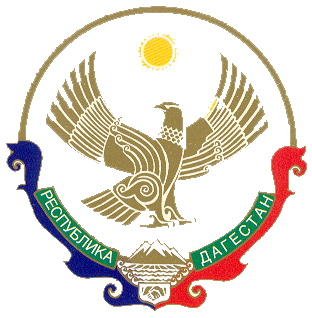 